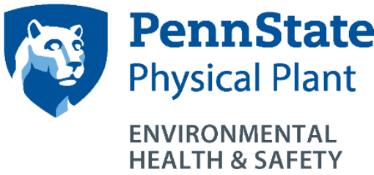 Environmental Emergency Planshttp://ehs.psu.edu/environmental-emergency-plans/overviewEHS Contacts: Lysa Holland, ljh17@psu.edu and Robert Segura, ras78@psu.edu814-865-6391Who does this program apply to?								Facilities that store hazardous substances or oil in quantities of 55-gallons or more or who store extremely hazardous substances above the threshold planning quantity.Extremely hazardous substances and their threshold planning quantities are given in the “List of Lists.”  Contact EHS for assistance if needed.What are the key requirements of this program?There are several different plans which may apply, contact EHS to determine which is/are needed.Work units must:Determine if they have storage which requires an Environmental Emergency Plan.Provide the required emergency response equipment designated by the Plan.Supervisors must: Ensure that the appropriate Plan is in placeProvide EHS with a written review of the plan with needed changes identified annuallyIdentify the individuals who handle the hazardous materials/oil and ensure that they receive the training required by the planTraining Requirements:Each plan requires annual training for all personnel who handle hazardous materials and fuels/oils or who might be expected to help clean up a spill of these materialsSelf-inspection requirements:Each plan has specific self-inspection requirementsRegularly scheduled program components:Some plans have annual self-auditsRecordkeeping Requirements:Each plan has specific recordkeeping requirementsFor additional information:	Environmental Health and Safety Emergency Procedureshttp://ehs.psu.edu/case-emergency